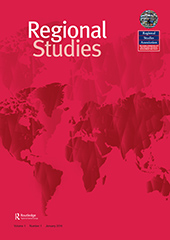 Regional StudiesSpecial Issue Information SheetPlease complete all fields with as much detail as possible and 
email the completed form to cres-peerreview@journals.tandf.co.uk Regional Studies welcomes proposals for special issues that:(1) fit with the journal’s aims and scope, (2) significantly contribute to earlier and current debates and research in regional studies, (3) guarantee sufficient coherence, complementarity and diversity across contributions. Proposals are reviewed against these criteria by members of the editorial board and revisions may be requested before they are accepted. All special issues must be approved in advance and, even when accepted, the final published content remains subject to the peer review of the individual contributions. Guest editors are invited to include a sample of pre-selected papers to demonstrate the viability of the issue and/or host an open call to source papers as part of the journal's commitment to ensuring diversity and openness.Double click the table below to open the spreadsheet in a separate window and add the manuscripts’ details. The table will automatically update as you edit the spreadsheet. 
Guest Editor informationGuest Editor informationPrincipal Guest Editor’s name, affiliation and email addressCo-Editor names, affiliations and email addressesAims and scope of the special issueAims and scope of the special issueProposed titleKeywordsHow does the special issue fit the aims and scope of the journal?Citing research published in the journal, how does the special issue significantly contribute to earlier and current debates and research in regional studies? How will you ensure the special issue comprises a coherent, complementary and diverse collection?Management of submissionsManagement of submissionsPlease provide details about how pre-selected papers were sourced (e.g. a conference or seminar, a CFP, etc.).Please provide details about how the special issue will be disseminated at particular events (e.g. workshops, conferences, etc.).How will you disseminate the call for papers? In particular, please consider how you will reach potential contributors beyond your existing networks?Number of papers expected (the final version of the proposal should include between 13-17 papers)Could any of the contributions be considered for the journal’s Urban and Regional Horizons or Policy Debates sections? Deadline for authors to submit their papers to the journal for selection/peer review